City of Baxter, Iowa – City Council Meeting Regular Session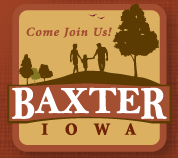 Monday, February 12, 2024, at 6:00 p.m.City Hall Council Chambers, 203 S Main St., Baxter, IA 50028Mayor Bishop called the meeting to order at 6:00 p.m. Present were Jamie Milligan, Stephen Smith, Dan Kunkel, Josh Meckley and Dalton Kinzel. Others present were Mills, and members of the public in person and on-line. Smith moved to approve Agenda.  Milligan seconded.  Ayes:  Milligan, Smith, Kunkel, Meckley, and Kinzel.  Motion carried. Kinzel moved to approve the Minutes.  Meckley seconded.  Ayes:  Milligan, Smith, Kunkel, Meckley, and Kinzel.  Motion carried. Smith moved to open public hearing regarding vacating portion of alley located within City of Baxter. Milligan seconded. Ayes:  Milligan, Smith, Kunkel, Meckley, and Kinzel.  Motion carried.   Hearing began at 6:03 p.m.  Public comments for and against were received.   Milligan moved to close public hearing.  Smith seconded. Ayes:  Milligan, Smith, Kunckel, Meckley, and Kinzel.  Motion carried. Smith moved to table Ordinance No. 625 an Ordinance Vacating Property located in the City of Baxter, Iowa.  Milligan seconded. Ayes:  Milligan, Smith, Kunkel, Meckley, and Kinzel.  Motion carried. Public Comments: topics mentioned were Clark’s Addition/water.Meckley moved to keep Nursing Home Property Contract as is, keeping the minimum assessment clause within contract.  Kinzel seconded.   Ayes:  Milligan, Kunkel, Meckley, and Kinzel. Nay:  Smith. Motion carried. BEDCO Report given.Smith moved to approve Resolution #37-24 A Resolution Approving the Final Plat for Kunkel Subdivision, A Minor Subdivision to the City of Baxter, Jasper County, Iowa.  Meckley seconded.  Ayes:  Milligan, Smith, Meckley, and Kinzel. Abstained:  Kunkel, Motion carried. Fire and Ambulance given.EMS Operations Plan & Potential Pay: Smith moved to pay interim EMS Directors - Sally, Clayton, and Gene $2000 each through June 30, 2024. Meckley seconded. Ayes:  Milligan, Smith, Kunkel, Meckley, and Kinzel.  Motion carried. Interim EMS directors Clayton, Gene and Sally were sworn in. Police Report given. Milligan moved to table GTSB 28E Agreement. Meckley seconded. Ayes:  Milligan, Smith, Kunkel, Meckley, and Kinzel.  Motion carried. Smith moved to waive the 2nd reading of Ordinance NO.626 an Ordinance amending the Code of Ordinances of the City of Baxter, 2010, by Adopting a New Section to Chapter 63 Speed Regulations – Provisions Pertaining to Automated Traffic Enforcement.  Seconded by Kinzel.  Ayes:  Smith, Kunkel, and Kinzel.   Nays:  Milligan, and Meckley. Motion carried. Smith moved to approve the 3rd reading and finally approve of Ordinance NO. 626 an Ordinance amending the Code of Ordinances of the City of Baxter, 2010, by Adopting a New Section to Chapter 63 Speed Regulations – Provisions Pertaining to Automated Traffic Enforcement.  Died for lack of a 2nd.  Council discussed to rescind.Milligan moved to rescind motion to approve the 3rd reading and approval of Ordinance NO. 626 an Ordinance amending the Code of Ordinances of the City of Baxter, 2010, by Adopting a New Section to Chapter 63 Speed Regulations – Provisions Pertaining to Automated Traffic Enforcement.  Seconded by Kinzel. Ayes:  Ayes:  Milligan, Smith, Meckley, Kunkel, and Kinzel.  Motion carried.   Will be added to April agenda.Motion by Milligan to approve Resolution #38-24 a Resolution rescinding Police Chief take-home Patrol Vehicle Allowance and setting the Police Chief Salary to be $75,000 Seconded by Meckley.  Ayes:  Ayes:  Milligan, Smith, Meckley, Kunkel, and Kinzel.  Motion carried. Maintenance Report was given.  Water/Wastewater Report. Update on Leak detection, Water Main repairs, and meter changes was given. Water Committee Update: Capital Plan.  Water committee discussed water usage and loss ratio.  City will continue to replace water meters. Street Committee Update: Patch work to be completed this summer has been identified and city is getting quotes. Clarks Addition Water Discussion:  Options were discussed.  Motion and second made to direct Public Works Director to seek quotes to install a meter pit for Clarks Addition. Ayes:  Milligan, Smith, Meckley, Kunkel, and Kinzel.  Motion carried. Milligan moved to proceed with the sale of City Property located at 222 W Station St. Smitty seconded.  Ayes:  Milligan, Smith, Meckley, Kunkel, and Kinzel.  Motion carried.Milligan moved to table approving the 2024 Baxter Emergency Operations Plan.  Meckley seconded. Ayes:  Milligan, Smith, Meckley, Kunkel, and Kinzel.  Motion carried.Milligan moved to table codification of the code.  Kinzel seconded.  Ayes:  Milligan, Smith, Meckley, Kunkel, and Kinzel.  Motion carried.Smith moved to approve the bill list.  Kinzel seconded.  Ayes:  Milligan, Smith, Meckley, Kunkel, and Kinzel.  Motion carried.  Bill list as follows: Mayor Bishop reported he will be meeting Newton Financial Team to discuss joint resources. Other Business:  noneClerk Mills reported working on a transitional list and budget process. Smith moved to approve Resolution #39-24 a Resolution Setting a Time and Place to hold a Public Hearing for the purpose of Considering the Property Tax Rate for the City’s FY 24-25 budget.  Meckley seconded.  Ayes:  Milligan, Smith, Meckley, Kunkel, and Kinzel.Milligan moved to set budget work session dates to be Feb. 27 at 5:30 p.m.  Meckley seconded. Ayes:  Milligan, Smith, Meckley, Kunkel, and Kinzel.Meeting Adjourned. _____________________________   Mayor Doug Bishop